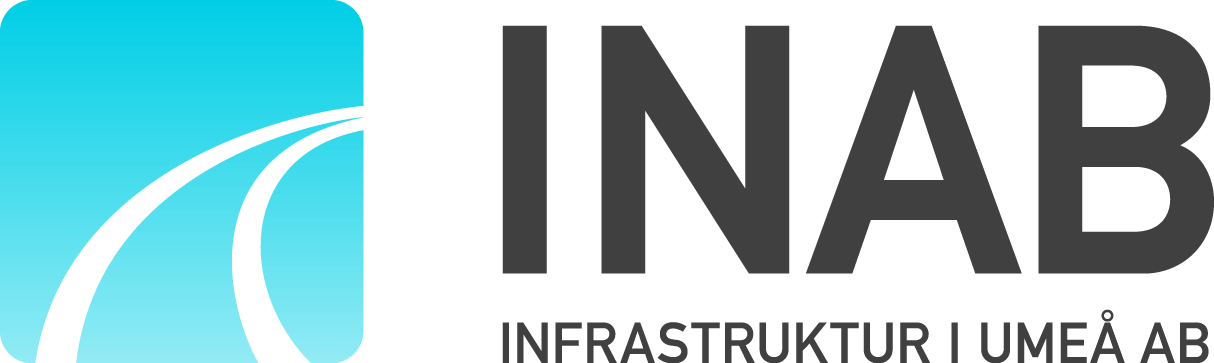 2015-03-09Sandahlsbolag tar över 
terminaldriften i UmeåDet blir Sandahlsgruppens dotterbolag Sandahls Goods & Parcel AB som den 31 augusti 2015 tar över som operatör av Umeå Godsterminal / NLC Terminal efter Logent.Avtalet är femårigt med möjlighet till förlängning i ytterligare fyra år.- Det är glädjande att vi har fått förtroendet att driva kombiterminalen i Umeå. Det är helt i linje med vårt bolags strävanden inför framtiden. Vi arbetar på flera sätt för att öka vårt nyttjande av järnväg i våra transportsystem. I detta sammanhang är Umeå kombiterminal ett viktigt nav för oss, säger Sandalhgruppens koncernchef Thord Sandahl. 
– Den moderna terminalen med sitt strategiska läge har en stor utvecklingspotential , som vi tror att vi kan medverka till att förverkliga framhåller Sandahl.Trafikverket äger kombiterminalen men Infrastruktur i Umeå har ett 
20-årigt arrendeavtal och ska via upphandlad entreprenör svara för drift och underhåll av terminalen.- Från INAB: sida känner vi stor trygghet inför framtiden i och med att vi lyckats knyta till oss Sandahlsbolagen som har mycket stor erfarenhet inom branschen, säger INAB:s verkställande direktör Bertil Hammarstedt.Kontaktuppgifter: 
Thord Sandahl
Koncernchef Sandahlsbolagen
​0733-73 60 10 Bertil Hammarstedt
VD INAB
​070-675 68 60www.inab.umea.se